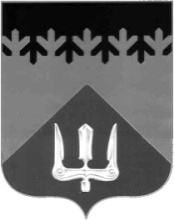 СОВЕТ ДЕПУТАТОВВОЛХОВСКОГО МУНИЦИПАЛЬНОГО РАЙОНА ЛЕНИНГРАДСКОЙ ОБЛАСТИРЕШЕНИЕот  21  мая  2020  года                                                                                         №  33  Об установлении стоимости путевкив летний оздоровительный лагерьс дневным пребыванием, профильный, волонтерский лагерь, профильную смену и летнюю школуНа основании подпункта 4 пункта 2 статьи 6 Устава Волховского муниципального района, Совет депутатов Волховского муниципального района Ленинградской области  решил:1. Установить стоимость путевки  в летний оздоровительный лагерь с дневным пребыванием, профильный, волонтерский лагерь, профильную смену, летнюю школу за одну смену для детей, обучающихся в общеобразовательных учреждениях Волховского муниципального района, в следующем размере:2. Установить размер платы, вносимой юридическими лицами, родителями (законными представителями) за пребывание детей, обучающихся в общеобразовательных учреждениях Волховского муниципального района:2.1. В летнем оздоровительном лагере с дневным пребыванием (продолжительность смены 21 день, 3-х разовое питание) в размере 2 082,15 (две тысячи восемьдесят два рубля 15 копеек); 2.2. В  летнем оздоровительном лагере с дневным пребыванием (продолжительность смены 21 день, 2-х разовое питание) размере 1 504,44 (одна тысяча пятьсот четыре рубля 44 копейки); 2.3. В профильном, волонтерском лагере (длительность смены 10 дней, 2-х разовое питание) в размере 716,40 (семьсот шестнадцать рублей 40 копеек).3. Установить размер платы, вносимой юридическими лицами, родителями (законными представителями) за пребывание детей, обучающихся в общеобразовательных учреждениях Волховского муниципального района, в профильных сменах, летней школе (продолжительность смены 10 дней, питание – обед) – в размере 572,00 (пятьсот семьдесят два рубля 00 копеек).4. Освободить родителей (законных представителей) от оплаты за пребывание в летнем оздоровительном лагере с дневным пребыванием, в лагере труда и отдыха, в профильном, волонтерском лагере детей, обучающихся в общеобразовательных учреждениях Волховского муниципального района, следующих категорий:- дети,  оставшиеся  без попечения родителей, за исключением детей-сирот и детей, оставшихся без попечения родителей, находящихся в государственных и муниципальных образовательных организациях;- дети - инвалиды;- дети с ограниченными возможностями здоровья, то есть имеющие недостатки в физическом и (или) психическом развитии;-  дети - жертвы  вооруженных и межнациональных конфликтов, экологических и техногенных катастроф, стихийных бедствий;-  дети из семей беженцев и вынужденных переселенцев;- дети, оказавшиеся  в экстремальных условиях;- дети - жертвы насилия;- дети, проживающие в малоимущих семьях;- детей с отклонениями в поведении (состоящие на учете в КДНиЗП и ОДН);- дети,  жизнедеятельность которых объективно нарушена в результате сложившихся обстоятельств и которые не могут преодолеть данные обстоятельства самостоятельно или с помощью семьи;- дети из неполных семей, родители которых (один из родителей) погибли (погиб) при выполнении обязанностей в качестве военнослужащих, лиц органов внутренних дел РФ, противопожарной службы, органов по борьбе с наркотиками, органов уголовно-исполнительной системы.5. Признать утратившим силу решение Совета депутатов Волховского муниципального района Ленинградской области от 29 марта 2019 года № 85  «Об установлении стоимости путевки в летний оздоровительный лагерь с дневным пребыванием, лагерь труда и отдыха,  профильный, волонтерский лагерь, профильную смену и летнюю школу».6. Настоящее решение вступает в силу на следующий день после его официального опубликования в газете «Волховские огни».7. Контроль за исполнением решения возложить на постоянную депутатскую комиссию по социальным вопросам.ГлаваВолховского муниципального районаЛенинградской области                                                                           Кафорин С.А.№Полная стоимостьпутевки(руб.)Стоимость в день в рубляхСтоимость в день в рубляхСтоимость в день в рубляхСтоимость в день в рубляхСтоимость в день в рублях№Полная стоимостьпутевки(руб.)ПитаниеКультмассовые мероприятияЛечениеХозяйственные расходыСтраховка1Летний оздоровительный лагерь с дневным пребыванием, 21 день(3-х разовое питание)6 940,50308,606,503,306,505,602Летний оздоровительный лагерь 21 день (2-х  разовое питание) до 14.005 014,80218,406,002,806,005,603Профильный, волонтерский  лагерь, 10 дней (2-х разовое питание)  до 14.00 2 388,00210,006,002,806,005,604Профильная смена, летняя школа, 10 дней (питание - обед)1 144,00114,40----